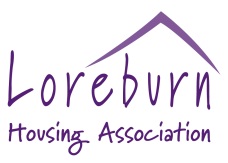 Membership ApplicationFull Name:	…………………………………………………………………………………..Address:  ……………………………………………………… Postcode…………………..If you are representing an organisation please state the organisation:…………………………………………………………………………………………………..Please complete the following:Are you a tenant of Loreburn Housing Association?		Yes		No	Are you a sharing owner of Loreburn Housing Association?	Yes		No	Have you applied for a home with Loreburn Housing? 		Yes		No	Please tell us briefly about your interest in Loreburn Housing Association and housing in Dumfries and Galloway…………………………………………………………………………………………………..…………………………………………………………………………………………………..Please give details of any organisations you ae involved with or are a member of:…………………………………………………………………………………………………..I wish to become a member of Loreburn Housing Association and agree to abide by its Rules and support its strategic objectives.Signed:  ………………………………………………….   Date:  …………………………..Please return this form to Loreburn Housing Association, 27 Moffat Road, Dumfries, DG1 1NN or e-mail it to customerservice@loreburn.org.uk.  Applications cost £1 and must be received via Bank Transfer, Royal Bank of Scotland, Account name Loreburn Housing Association, Sort code: 83-18-07 Account No: 00170674 using your name as a reference. If you do not have access to BACS please send a cheque made payable to Loreburn Housing Association.  Please note we are no longer able to accept cash. Your application will be considered by the Management Committee at the next available meeting.   If you are approved as a member (shareholder), any details provided on this form will be available in the Register of Members to any other shareholders or those with a financial interest in the Association.Loreburn Housing Association Limited is a registered Scottish Charity SC029917www.loreburn.org.uk     customerservice@loreburn.org.uk 